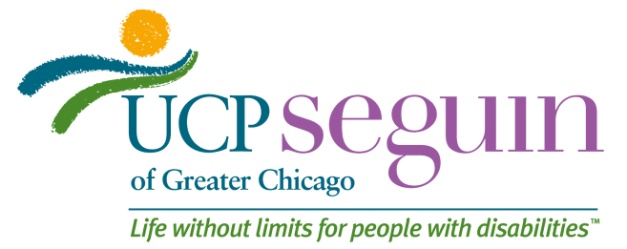 								Date:       	February 12, 2015FOR IMMEDIATE RELEASE 				Contact:  	Kelley Currier    	        	708.222.5143                     	kcurrier@seguin.orginPresence To Donate Percentage Of All March Sales To UCP Seguin(Oak Park, IL)  inPresence, a computing and technology retailer at 159 S Oak Park Avenue in Oak Park, is partnering with UCP Seguin of Greater Chicago as part of Developmental Disabilities Awareness Month this March 2015.Throughout the month of March, inPresence will donate 10% of each sale to UCP Seguin’s Special Olympics Program.  By purchasing their new computers or tablets at inPresence, customers will help provide new uniforms for the Track & Field team, enabling persons with developmental disabilities to experience the “power and joy of sport”.  Community members will also have the opportunity to amplify inPresence’s efforts by making direct donations to UCP Seguin."UCP Seguin is a well-established and respected community organization. We are honored that we're able to partner with a nonprofit with such a long history of innovative services for people with disabilities.  The feeling of community and togetherness apparent within UCP Seguin is very special, and we’re happy to help them achieve continued success in any way possible”, says Josh Jennett, Vice President of Sales at inPresence.Owner Ross Wasserstrom adds, "As a small, local business, we have a unique opportunity to do well by doing good. Partnering with UCP Seguin is a great way for our company to be directly involved in improving the lives of our customers and neighbors.  This is a chance for us to give back to the people who have helped us grow as business owners and as people. Everyone at inPresence hopes that this is the first step in a long journey together”.In 1987 March was established by presidential proclamation as National Developmental Disabilities Awareness Month.  Since then organizations like UCP Seguin throughout the country have used the month to urge the American people to accord to “our fellow citizens with such disabilities both encouragement and the opportunities they need to lead productive lives and to achieve their full potential”.For more information on the products and services offered by inPresence, please call inPresence at 312.436.2848.UCP Seguin of Greater Chicago is a 501(c)(3) nonprofit human services agency dedicated to enriching the lives of people with disabilities. Providing programs and services from birth to old age, UCP Seguin helps children and adults with disabilities achieve their potential, advance their independence and act as full members of the community. Its programs include innovative training and education, family support, employment and life-skills training, and residential services.#	#	#